И през учебната 2023/2024 година продължава партньорството на 59. Обединено училище „Васил Левски“ с Фондация „Слънчеви пътеки“ с любезната покана на г-жа Миглена Иванова – председател на фондацията, по проект „Променяме света“ по Програма „Социални иновации“ за 2023 година към Столична община за насърчаване подобряването на качеството на живот, съблюдаването на човешките права и социалното включване на деца и ученици от уязвими групи чрез прилагането на социални иновации. На 9 октомври 2023г. наши ученици участваха с рисунки в отбелязването на Ден на Добродетелта в различието в Народно читалище „Димчо Дебелянов“. Чрез белия лист малките художници изпратиха своите послания за добро, разбирателство, съчувствие и приемане в един различен и динамичен свят!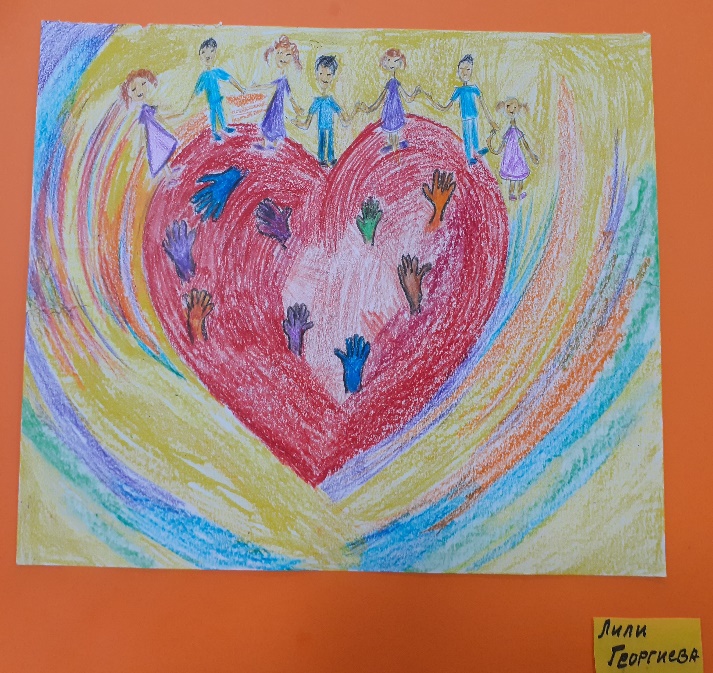 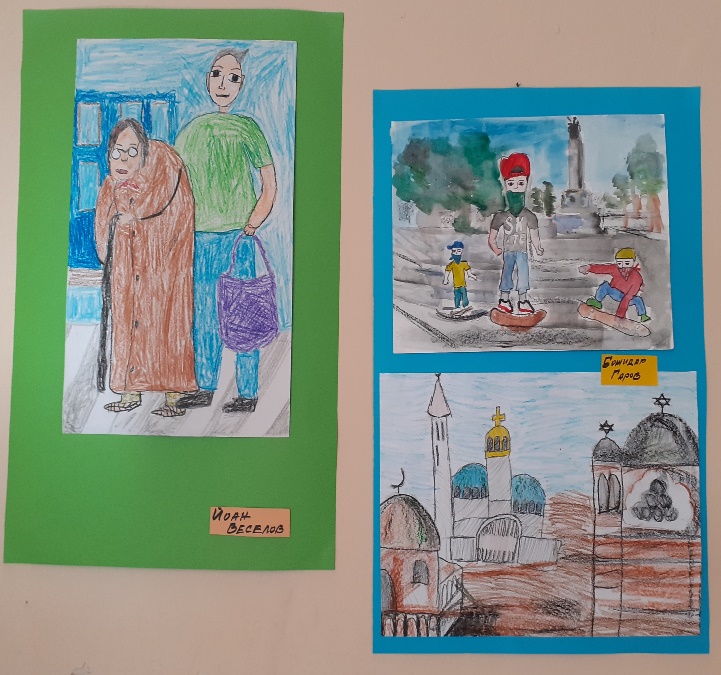 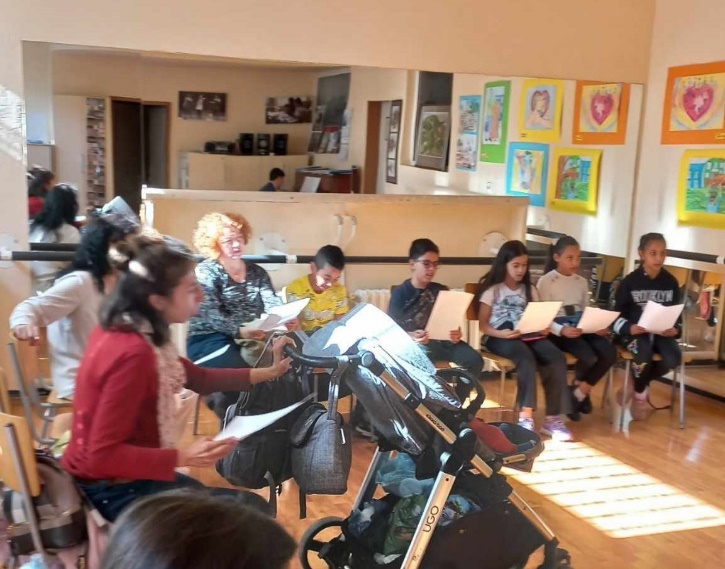 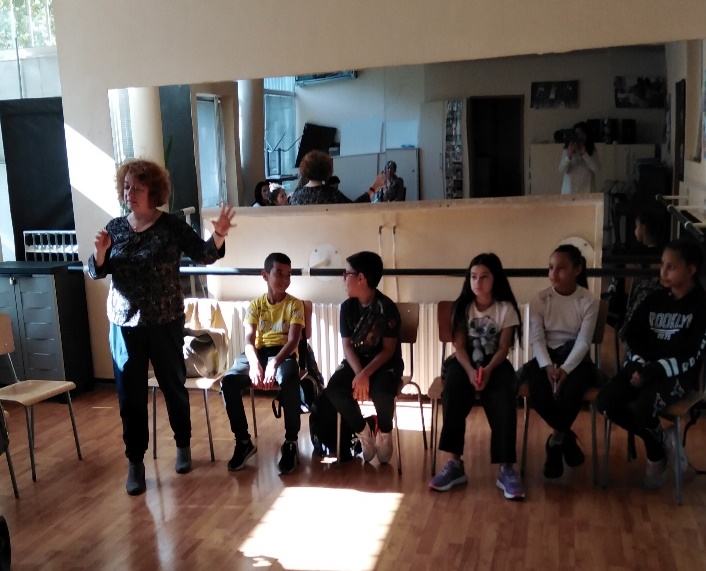 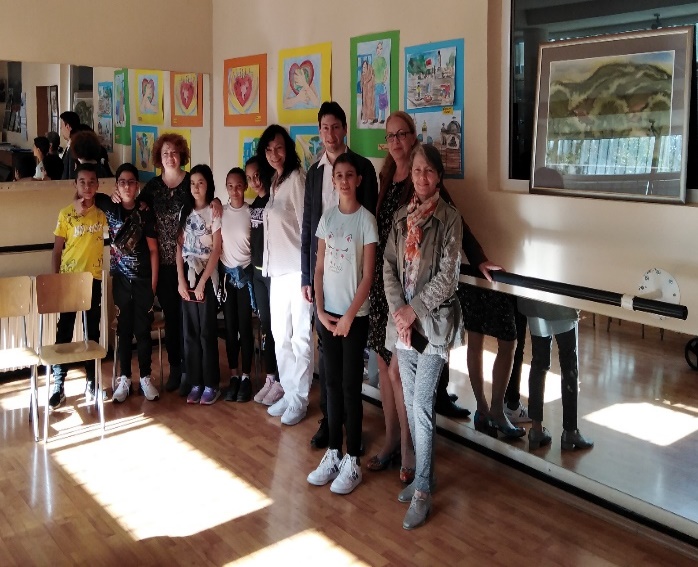 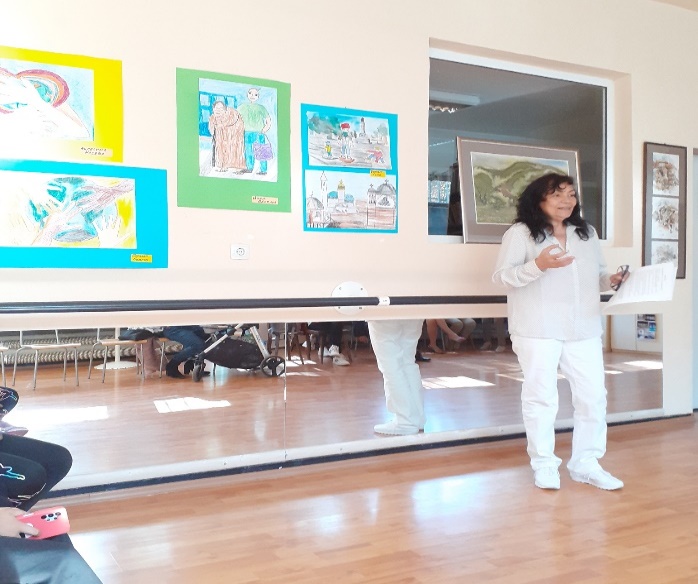 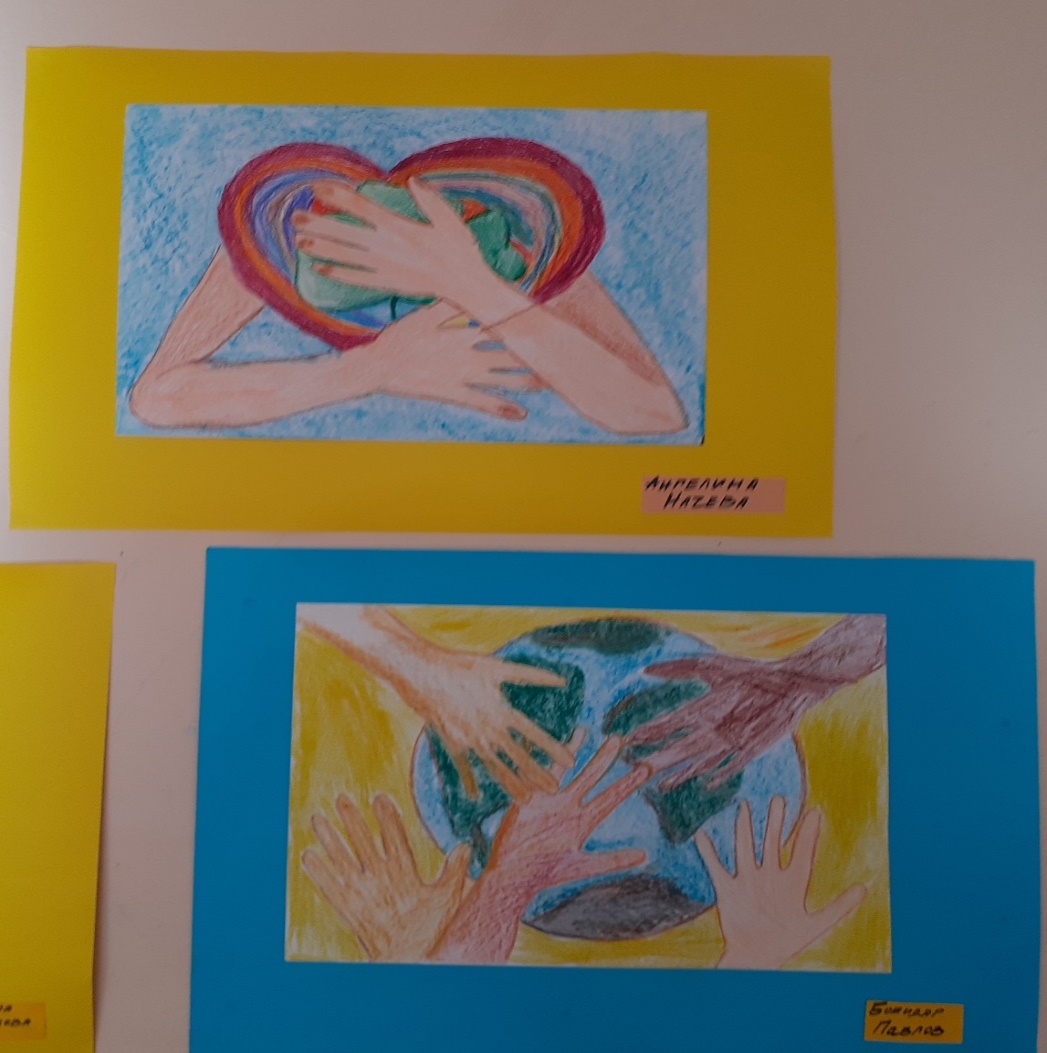 